HƯỚNG DẪN ÔN TẬP CUỐI HỌC KÌ ITUẦN 18 TIẾT 9Câu 1 (trang 151 sgk Tiếng Việt 3): Hãy viết một đoạn văn ngắn (từ 7 đến 10 câu) kể về việc học tập của em trong học kì I.Đáp Án:Một học kì đã trôi qua, em đang chuẩn bị tâm thế để bước vào học kì hai. Nghĩ lại việc học tập của em, ở học kì một, em cảm thấy phấn khởi và tự hào. Nhờ sự phấn đấu vươn lên và sự giảng dạy nhiệt tình của cô giáo, em đã đạt kết quả cao trong học tập. Những con điểm 10 đỏ thắm trên trang vở là niềm vui sướng của em. Thế nhưng, em không bao giờ chủ quan, ở lớp em chăm chú nghe cô giáo giảng bài, tích cực hoạt động cùng các bạn. về nhà, em tự giác học tập, hoàn thành nhiệm vụ mà cô giáo đã giao. Nhờ chăm chỉ học tập nên em đã dành được Vòng hoa điểm 10 trong đợt thi đua chào mừng ngày Nhà giáo Việt Nam. Kết quả kì thi cuối kì một em đã đạt danh hiệu Học sinh giỏi. Cô giáo khen em, còn bố mẹ em rất hài lòng về việc học của em.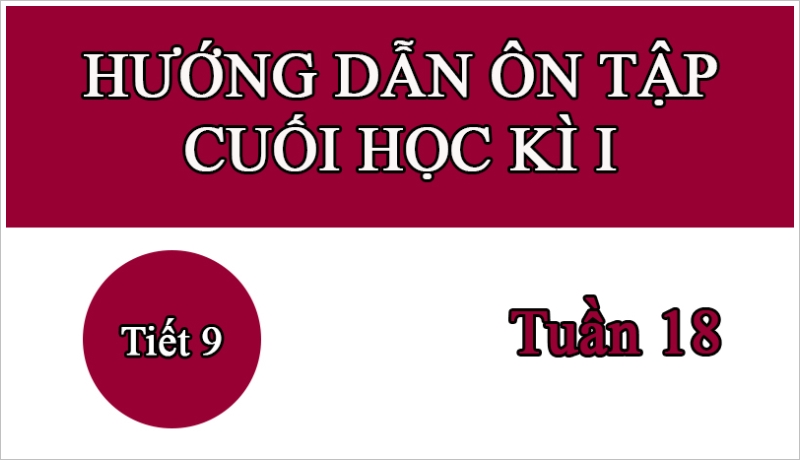 